Волейбольный турнирУчащиеся МБОУ «СОШ № 15» приняли участие в городских соревнованиях  по волейболу.Сборная команда юношей заняла 2 место.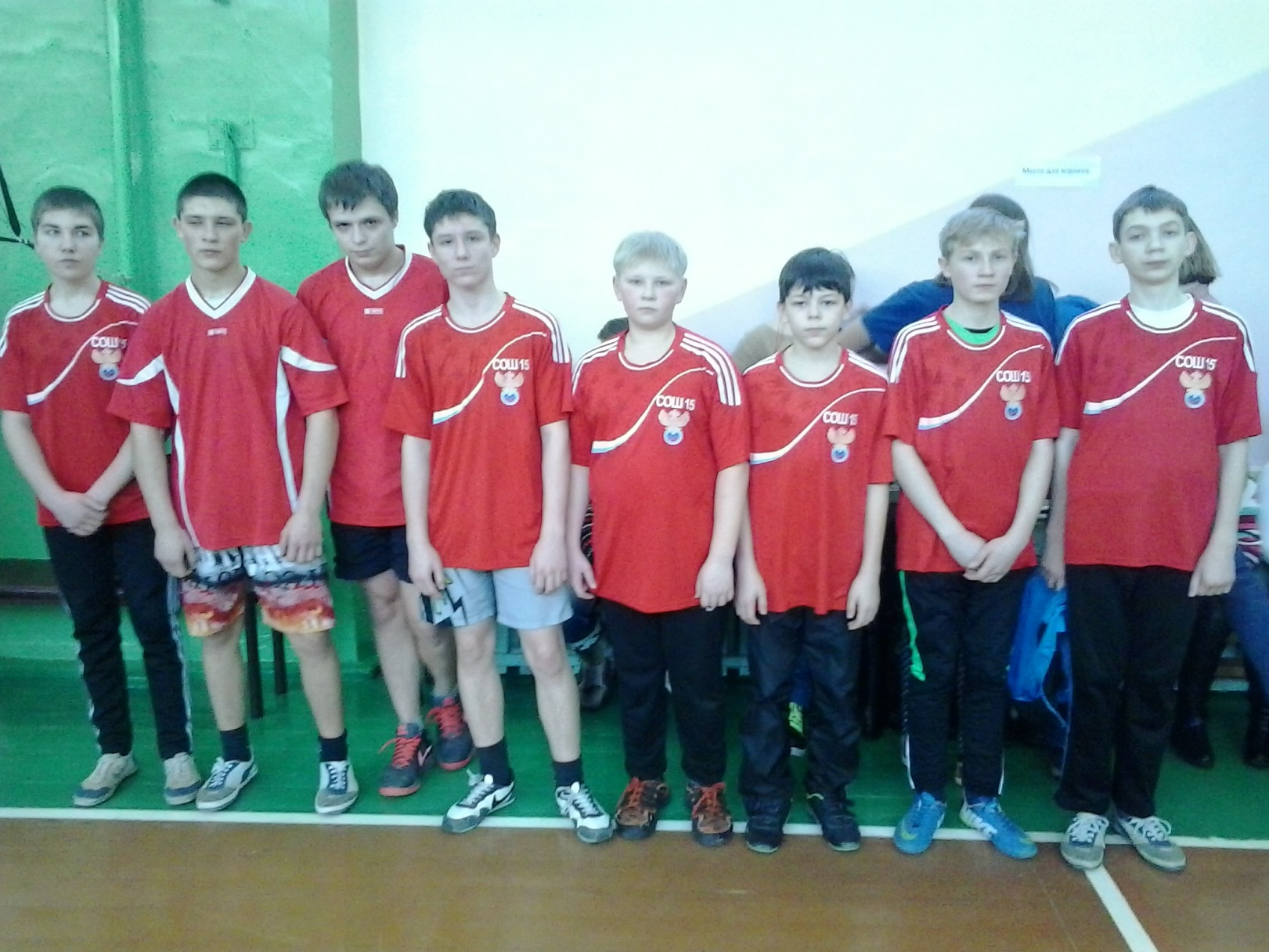 Состав участников команды: Кузнецов Захар (капитан), Забелин Михаил, Соколов Владислав, Михалик Вадим, Григорьевых Вячеслав, Кугот Никита, Андреев Никита, Коновалов Валерий.Сборная команда девушек заняла 4 место.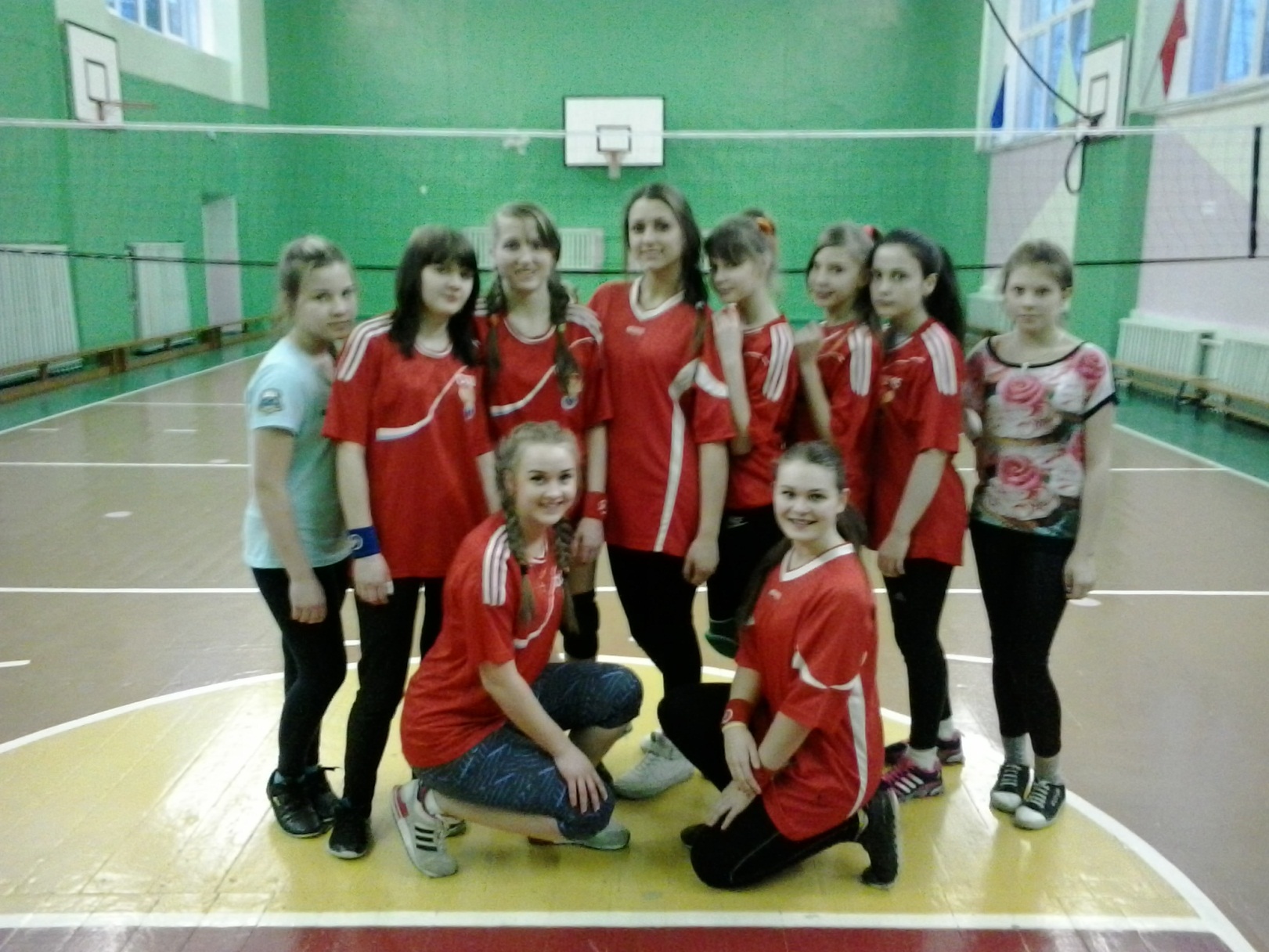 Состав команды: Чернова Каролина (капитан), Злобина Полина, Воложина Наталия, Гурьева Валерия, Ерощенко Юлия, Бучнева Екатерина, Катунцева Наталья, Маркова Алина, Богданова Алина, Носкова Татьяна.Сборная команда школы в общем зачете  заняла 2 место.Поздравляем участников волейбольного турнира!!!Желаем новых побед!!!